MOÇÃO Nº 538/2019Manifesta apelo ao Poder Executivo Municipal, para realizar em caráter de URGÊNCIA serviços de poda de diversas árvores e roçagem, localizadas nas extremidades das ruas que o ônibus trafega, no Bairro Cruzeiro do Sul, neste município.Senhor Presidente,Senhores Vereadores, CONSIDERANDO que, este vereador foi procurado pelos moradores residentes do bairro Cruzeiro do Sul, principalmente aqueles que utilizam do transporte público, reivindicando os serviços de poda de diversas árvores e roçagem de matos em toda extensão das referidas ruas, que o ônibus trafega; CONSIDERANDO que o pedido se deve ao fato de que as árvores e matos estão grandes e altos em alguns pontos, atrapalhando os veículos que transitam pelo local devido as copas já ter atingido as ruas, o que pode vir ocasionar acidentes e a causar danos irreversíveis;  Ante o exposto e nos termos do Capítulo IV do Título V do Regimento Interno desta Casa de Leis, a CÂMARA MUNICIPAL DE SANTA BÁRBARA D’OESTE, ESTADO DE SÃO PAULO, apela ao Excelentíssimo Senhor Prefeito Municipal, Denis Andia, e ao Setor Competente, para realizar em caráter de urgência serviços de poda de diversas árvores e roçagem e limpeza nas ruas onde o ônibus trafega no bairro Cruzeiro do Sul, neste município.       Plenário “Dr. Tancredo Neves”, em 28 de junho de 2.019.JESUS VENDEDOR-Vereador-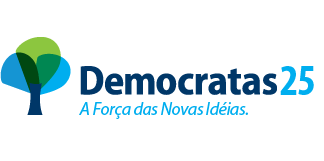 